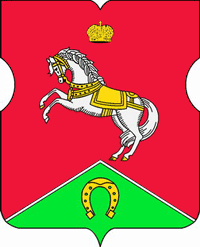 СОВЕТ ДЕПУТАТОВмуниципального округаКОНЬКОВОРЕШЕНИЕ28.09.2021		7/6         _________________№___________________В соответствии с Регламентом Совета депутатов муниципального округа Коньково Советом депутатов принято решение:Утвердить график приема жителей депутатами Совета депутатов муниципального округа Коньково на 4 квартал 2021 года (приложение).Опубликовать настоящее решение в бюллетене «Московский муниципальный вестник», разместить на сайте органов местного самоуправления муниципального округа Коньково www.konkovo-moscow.ru.Контроль за исполнением настоящего решения возложить на главу муниципального округа Коньково Малахова С.В.Глава муниципального округа Коньково 		                              С.В. МалаховПриложение  к решению Совета депутатов муниципального округа Коньковоот «28» сентября 2021 года № 7/6ГРАФИКприема жителей депутатами Совета депутатов муниципального округа Коньковона 4 квартал 2021 годапо адресу: ул. Островитянова, дом 36, кабинет № 4Время приема: с 17-00 до 19-00*Мельников Кирилл Владимирович(Прием осуществляется по предварительной записи по адресу: ул. Генерала Антонова, 11, ГБУЗ ДГП № 81)*Ермолаева Татьяна Игоревна(Прием осуществляется в  Филиале №5 (ГП 205), в связи с капитальным ремонтом, ф5 располагается по адресу: Введенского, д. 14-а., каб. 405, с 17-00 до 19-00)*Прудлик Ольга Игоревна (Прием осуществляется по предварительной записи (916)125-42-37)*Понкратова Ксения Андреевна (Прием осуществляется по предварительной записи (915)439-17-35)*Панов Алексей Владимирович (Прием осуществляется по предварительной записи (926)328-66-01)*Зиновьева Марина Александровна (Прием осуществляется по предварительной записи (910)418-01-41)*Брундукова Марина Викторовна (Прием по адресу: ул. Профсоюзная, д. 88/20 ГБУ ТЦСО «Ломоносовский»)Об утверждении графика приема жителей депутатами Совета депутатов муниципального округа Коньково на 4 квартал 2021 года№ п/пФИО		ДепутатовОктябрьОктябрьОктябрьОктябрьНоябрьНоябрьНоябрьНоябрьНоябрьДекабрьДекабрьДекабрьДекабрь№ п/пФИО		Депутатов41118251815222961320271Биткова Светлана Николаевна2Болдырев Дмитрий Николаевич3*Брундукова Марина Викторовна4Громов Михаил Николаевич5*Ермолаева Татьяна Игоревна6*Зиновьева Марина Александровна7Киселев Виктор Евгеньевич8*Мельников Кирилл Владимирович9*Панов Алексей Владимирович10*Понкратова Ксения Андреевна11Попов Михаил Александрович12*ПрудликОльга Игоревна13Соколов Сергей Юрьевич